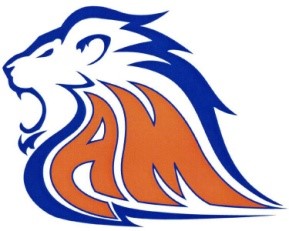 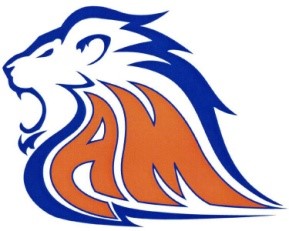 <Date> Dear <group’s name> Parents, We are pleased to announce that Auburn Mountainview Booster Club will be holding its 14th annual auction this upcoming spring. This will be a school-wide auction that will benefit all groups, clubs, and organizations that have chosen to participate. Details of the auction listed below: <Insert your group’s name> has chosen to participate in this exciting event to benefit our program and will earn money from the auction items our group procures and sells the night of the auction.   You can help us achieve our goals by gathering procurements (donations) which can be in any form such as services, gift items, gift cards, sports memorabilia, vacation home rentals and/or items to make themed baskets such as a movie night basket, Italian themed basket, etc. We are asking that all donated items be in new and unused condition.  In addition to raising money for our individual group, during the event funds are raised for InvestED (a program helping students in need), AMBC scholarships, and the Booster Club (benefitting the entire school). Let’s make this a successful event for our school and our children! Please support this event by not only donating and/or procuring items, but by purchasing tickets to attend this unique event!  The tickets are $50, includes a seated meal with salad and choice of one of 3 meal selections, mobile or assisted bidding on all Silent Auction items and Auctioneer ran LIVE Auction!  $20 to participate as an ONLINE ONLY Bidder (only valid for Silent Auction). We are looking forward to continuing this wonderful tradition at Auburn Mountainview and we would like everyone to be a part of it.   Please feel free to contact the Auction Chair, Jan Meredith janmeredith@comcast.net,  Please visit www.amhsbooster.org should you have any questions regarding this auction.  Thank you,   <your name> Phone – <your number> <your email> What:  AMHS Dinner and Auction  Roaring 20’s Presented by Auburn Mountainview Booster Club Hybrid Silent and Traditional Live AuctionSeated Dinner, DJ & Dancing!Portion of ticket sales will go to 2023 Scholarship Fund When:  Saturday, March 11th    Time:  5pm to 10pm, 10-12pm DancingWhere:  Four Points by Sheraton, Des Moines WA